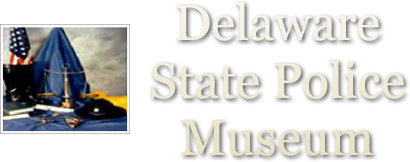 The Delaware State Trooper Museum is committed to providing a safe website environment.  Our website is monitored for functionality, adware, malware and viruses by an independent entity.  You are encouraged to maintain anti-virus and adware/malware protection on all your devices at all times using the latest version and updating frequently.  If at anytime, whether visiting the Delaware State Police Museum website or any other website you suspect a suspicious page requesting you to call for tech support or visit a link you are unfamiliar with, please be aware you may be visiting a site that will download malicious software to your computer without your knowledge or approval.  Thank you for visiting our website.Sincerely, Delaware State Trooper Webmaster   